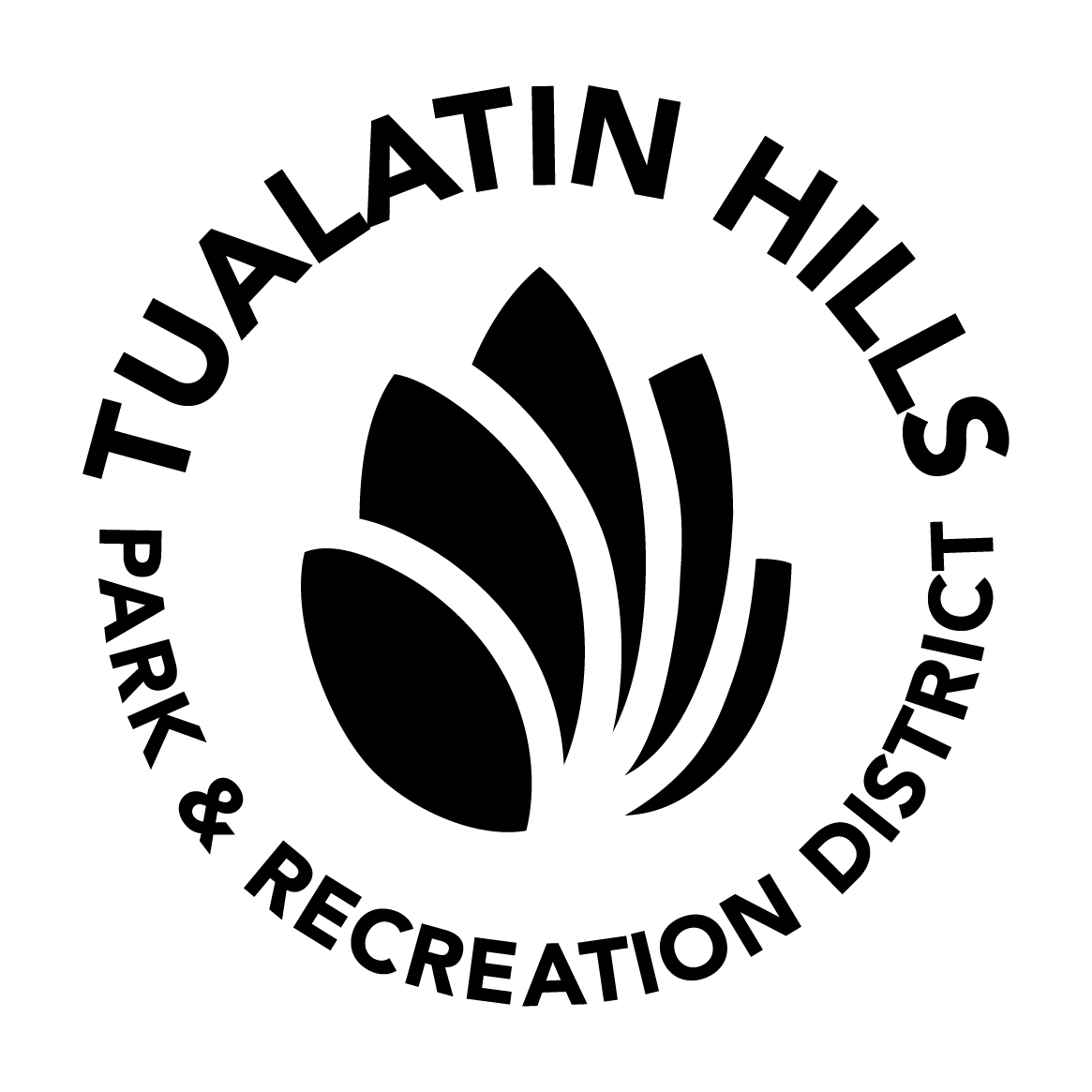  TUALATIN HILLS PARK & RECREATION DISTRICTCAMP RIVENDALE 2019
Volunteer RecommendationRecommendation for:								(name of volunteer applicant)Please fill out this recommendation to the best of your ability. Please include some comments on the person's abilities, responsibility, interest in and commitment to service, and overall personality. Reference must not be related to applicant.YOUR NAME 								 PHONE 				HOW LONG HAVE YOU KNOWN THIS PERSON? 		RELATIONSHIP 				This student is applying to be a volunteer at Camp Rivendale, a summer camp for children and young adults with disabilities.  Please rate the student in the following categories using a scale: 1 – 10: 10 = superior,         1 = poor, U = Unknown	  Friendly?   Students will spend two (2) weeks with staff and campers, working with either children or young adults with disabilities. Communication and cooperation are important. How well does this student get along with others (both peers and adults)?	  Hardworking?   This camp can be an exhausting experience attending to campers’ needs and participating in daily activities throughout the week. How willing is this student to assist with various duties and to stay involved throughout a project or task?	  Sensitive to Personal Differences?   Students will be working with and learning from children and young adults with disabilities and from staff who may have backgrounds unlike their own. How open is this student to learning about other people, lifestyles, and life experiences?	  Leadership and Initiative?   Students will be asked to supervise children or young adults with disabilities and to help organize daily activities. How mature and responsible is this student?  Do they do what needs to be done, or wait to be told?	  Response to Authority?   Students will need to work cooperatively with staff at the camp, which includes college students and professional care providers. How well does this student get along with teachers, coaches and parents? Does student respond well to directions from others?Do you have any other comments about this student that will help us make a decision about his or her readiness to volunteer with this program? Include any specific comments about ratings above. Attach additional paper or write          on the back if necessary.Please return this form to the student or email directly to THPRD Inclusion Services: inclusion@thprd.org Volunteer applications are not complete until this recommendation is submitted. Thank you for your time.(Form created in Christian Services office of Jesuit High School, 9000 SW Beaverton Hillsdale Hwy. Portland, OR 97225)